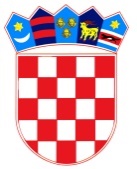 REPUBLIKA HRVATSKA
OSNOVNA ŠKOLA JOSIPA RAČIĆA
SREDNJACI 30 
10 000 ZAGREBKLASA: 007-04/23-02/8URBROJ: 251-191-03/01-23-1U Zagrebu 27.06.2023. godineNa temelju članka 46. Statuta Osnovne škole Josipa Račića zakazujem 32. sjednicu Školskog odbora.Sjednica će se održati u petak, 30.06.2023. godine u knjižnici Osnovne škole Josipa Račića s početkom u 12,00 sati.Za sjednicu predlažem sljedeći D N E V N I  R E D:Usvajanje zapisnika 31. sjednice Školskog odbora Rebalans financijskog plana za 2023. godinuPrethodna suglasnost za zasnivanje radnog odnosa sa Ljiljanom Pavlečić i Refijom Šerbečić na radnom mjestu Spremačica – neodređeno, puno radno vrijemePrethodna suglasnost za sporazumni prestanak radnog odnosa zbog odlaska u starosnu mirovinu (za dugogodišnjem osiguranika) sa Danicom Varljen na radnom mjestu Vjeroučiteljice Prethodna suglasnost za sporazumni prestanak radnog odnosa zbog odlaska u starosnu mirovinu sa Brankom Ladan na radnom mjestu učiteljice razredne nastave Donošenje Pravilnika o ostvarivanju i korištenju nenamjenskih donacija i vlastitih prihodaRaznoPREDSJEDNICA ŠKOLSKOG ODBORA                                          Darija Jurič